SRO: Kako se trebamo ponašati u školi?Kada ulaziš u prostoriju, što trebaš napraviti? Što radiš kada izlaziš iz prostorije?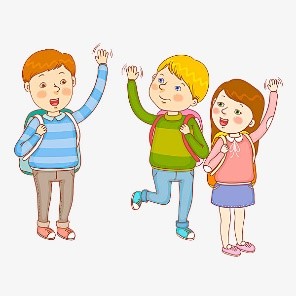 Kako se trebaš ponašati na satu?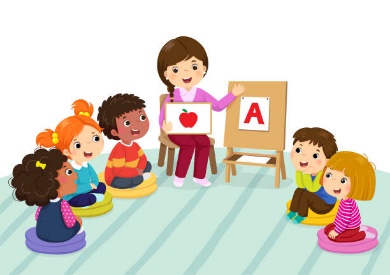 Što ako nekog od prijatelja iz razreda povrijediš?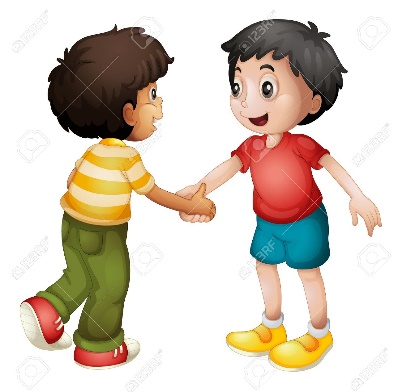 Kakvo ponašanje u našoj školi želimo?Što radiš prije užine/ručka?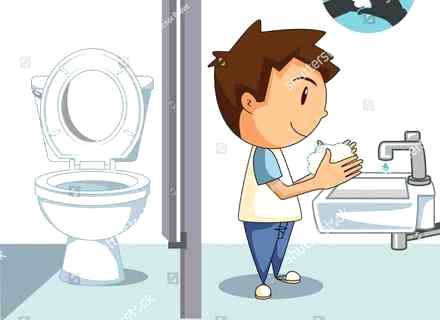 